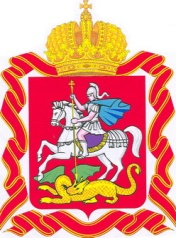  ИЗБИРАТЕЛЬНАЯ КОМИССИЯ МОСКОВСКОЙ ОБЛАСТИРЕШЕНИЕг. МоскваОб участках для голосования участников голосования, не имеющих регистрации по месту жительства в пределах Российской Федерации, на общероссийском голосовании по вопросу одобрения изменений в Конституцию Российской ФедерацииРуководствуясь пунктом 5.9. Порядка общероссийского голосования по вопросу одобрения изменений в Конституцию Российской Федерации, утвержденного Постановлением Центральной избирательной комиссии Российской Федерации от 20 марта 2020 года № 244/1804-7 (в ред. постановления ЦИК России от 02.06.2020 № 250/1840-7), Избирательная комиссия Московской области РЕШИЛА:Определить участки для голосования на территории Московской области для голосования участников голосования, не имеющих регистрации по месту жительства в пределах Российской Федерации, на общероссийском голосовании по вопросу одобрения изменений в Конституцию Российской Федерации (перечень прилагается).Поручить территориальным избирательным комиссиям организовать информирование избирателей, не имеющих регистрации по месту жительства в пределах Российской Федерации, о возможности голосования и месте расположения соответствующих избирательных участков.Направить настоящее решение в территориальные избирательные комиссии.Опубликовать настоящее решение в сетевом издании «Вестник Избирательной комиссии Московской области», разместить на Интернет - портале Избирательной комиссии Московской области.5. Контроль за исполнением настоящего решения возложить на секретаря Избирательной комиссии Московской области Кудрявина И.В.Председатель Избирательной комиссииМосковской области                                                                               И.С. БерезкинСекретарь Избирательной комиссииМосковской области                                                                                И.В. КудрявинПЕРЕЧЕНЬ участков для голосования участников голосования, не имеющих регистрации по месту жительства в пределах Российской Федерации, на общероссийском голосовании по вопросу одобрения изменений в Конституцию Российской Федерации16 июня 2020 года№ 166/1596-6Приложение к решению Избирательной комиссииМосковской областиот 16.06.2020 № 166/1596-6№ п/пНаименование муниципального образованияНомеризбирательного участкаАдрес избирательного участкаГородской округ Балашиха 7г. Балашиха, ул. Советская, 4 (МФЦ)Городской округ Балашиха 578г. Балашиха, микрорайон Железнодорожный, ул. Октябрьская, 11 (Общественно-политический центр).Городской округ Бронницы90Городской округ Бронницы, площадь Тимофеева, помещение МУК КДЦ «Бронницы»Богородский            городской округ1845Московская область,г. Ногинск, ул. Воздушных Десантников, д.22, «Центр культуры 
им. Г.В. Калиниченко» - структурное подразделение МУК «РДК»Волоколамский городской округ102Московская область, Волоколамский район, д. Ченцы, ул. Советская, д. 5аГородской округ Воскресенск150Московская область, городской округ Воскресенск, город Воскресенск, 
пл. Ленина, 1Городской округ Восход211Московская область, городской округ Восход, поселок Восход, дом 12, каб.102 (Здание администрации)Городской округ Власиха213Московская область, поселок Власиха, мкр. Школьный, д. 1АГородской округ Дзержинский 224Московская область, городской округ Дзержинский, город Дзержинский, улица Школьная, дом 5а (здание Лицея №2)Городской округ Долгопрудный251ГБУЗ МО «Долгопрудненская центральная городская больница» по адресу: Российская Федерация, Московская область, город Долгопрудный, ул. Павлова, дом 2Городской округ Домодедово398Московская область, г. Домодедово, мкрн. Центральный, пл.30-летия Победы, д. 2Городской округ Дубна490Московская область, городской округ Дубна, город Дубна, улица Академика Балдина, дом 2, помещение Администрации города Дубны, фойе Актового залаГородской округ Егорьевск499МОУ гимназия №10 по адресу: г. Егорьевск, ул. Парижской Коммуны, д.14/91Городской округ Жуковский 3752г. Жуковский, ул. Маяковского дом 15, помещение МОУ средняя школа №2Городской округ Зарайск667Московская область, город Зарайск, ул. Дим. Благова, д.40 (МБУ ДО «Детская школа искусств «Родник»)Городской округ Ивантеевка719Московская область, город Ивантеевка, ул. Дзержинского, д. 1а.Городской округ Истра730Московская область, городской округ Истра, ул. Главного Конструктора В.И. Адасько, д.4А, Истринское управление социальной защиты населенияГородской округ Кашира793Московская область, город Кашира, улица Ильича, дом 69 а.Здание МБОУ «Основная общеобразовательная школа № 8»Городской округ Клин887Московская область, городской округ Клин, г. Клин, ул. Мира, д. 5 (МУ ДО «Дом детского творчества»)Коломенский                  городской округ973МО, г. Коломна, ул. Октябрьской революции, д. 232Коломенский                  городской округ989МО, г. Коломна, ул. Октябрьской революции, д. 324Коломенский                  городской округ1022МО, г. Коломна, ул. Астахова, д.23Коломенский                  городской округ1036МО, г. Коломна, ул. Советская, д. 60АГородской округ Королев (ТИК № 1)1057г. Королев, ул. Октябрьская, дом  10Городской округ Королев (ТИК № 2)3600г. Королев, мкр. Юбилейный, ул. Пионерская, дом 1/4Городской округ Котельники 1138Московская область, городской округ Котельники, город Котельники, улица Новая, дом 39, здание МОУ школы № 2Городской округ Красноармейск1153Московская область, городской округ Красноармейск, город Красноармейск, улица Академика Янгеля, 33, здание МАУК ГДКГородской округ Красногорск                          (ТИК № 1)1198г.о. Красногорск, ул. Ленина, д. 9, помещение МБОУ «СОШ № 11»Городской округ Красногорск                         (ТИК № 2)1159г.о. Красногорск, п. Нахабино, 
ул. Советская,  д. 30, помещение Культурно-досугового центра «Искра»Городской округ Краснознаменск 1247Московская область, городской округ Краснознаменск, улица Молодёжная, дом 6, здание Центра развития творчества детей и юношестваЛенинский            городской округ1263р.п. Боброво, ул. Лесная, д. 20, к. 2 – помещение МБОУ «Бутовская средняя общеобразовательная школа № 1»Ленинский            городской округ1284с. Молоково, ул. Революционная, д. 161, к. 1 – помещение МБУ «Дом культуры «Буревестник»Ленинский            городской округ1292д. Сапроново, мкр. Купелинка, 
ул. Северный квартал, д. 4 – помещение территориального обособленного структурного подразделения «Купелинка» МБУ «Многофункциональный центр предоставления государственных и муниципальных услуг Ленинского муниципального района Московской области»Ленинский            городской округ3624г. Видное, ул. Заводская, д. 2 –помещение МБУК «Районный историко-культурный центр»Городской округ Лобня1325МО, г.о. Лобня, ул. Ленина, д. 65, стр. 1Городской округ           Лосино-Петровский 1345Московская область, городской округ Лосино-Петровский, город Лосино-Петровский, улица Октябрьская, д. 12 (здание МБОУ СОШ № 2 
им. В.В. Дагаева)Городской округ Лотошино1352Московская область, городской округ Лотошино, рабочий поселок Лотошино, улица Центральная, дом 14Городской округ Луховицы1368Московская область, городской округ Луховицы, город Луховицы, 
ул. Советский переулок, строение 3Городской округ Лыткарино1438Московская область, городской округ Лыткарино, город Лыткарино, улица Ленина, дом 2А, здание ДК «Мир»Городской округ Люберцы1461Московская область, городской округ Люберцы, город Люберцы, Октябрьский проспект, дом 200А, здание Дворца культурыМожайский городской округ 1600Московская область, Можайский городской округ, город Можайск, улица Мира, 15, Дворец спорта «Багратион»Городской округ Мытищи1670Московская область, г. Мытищи, ул. Комарова, д.5, в помещении горкомов профсоюзовНаро-Фоминский        городской округ 1764Московская обл., Наро-Фоминский городской округ,г. Наро-Фоминск, ул. Парк Воровского, д.14 МУС КСК «Нара»Одинцовский городской округ                (ТИК № 1) 701г. Звенигород, ул. Почтовая, дом 29Одинцовский городской округ                (ТИК № 1) 2067г. Голицыно, Пролетарский проспект, 
дом № 27Одинцовский городской округ                (ТИК № 1) 3910г. Кубинка (городок Кубинка-8), 
строение 25Одинцовский городской округ                (ТИК № 2)2010г. Одинцово, ул. Вокзальная, д. 5Городской округ Озёры2085Московская область, городской округ Озеры, улица Ленина, дом 102Городской округ Озёры2099Московская область, городской округ Озеры, село Полурядинки, улица Школьная, дом 1бГородской округ Озёры2102Московская область, городской округ Озеры, деревня Емельяновка, улица Строительная, дом 1аГородской округ          Орехово-ЗуевоТИК г. Орехово-Зуево2120Московская область, Орехово-Зуевский городской округ, город Орехово-Зуево, улица Парковская, дом 57, здание поликлиники № 2ТИК г. Ликино-Дулево2172Московская область, Орехово-Зуевский городской округ, город Куровское, улица Вокзальная, дом 7Городской округ Павловский Посад 2247Московская область, городской округ Павловский Посад, город Павловский Посад, улица Сенная, дом 42, здание МОУ Лицей № 1Городской округ Подольск2315Московская область, городской округ Подольск, город Подольск, ул. Курская, 2А (здание школы № 3)Городской округ Протвино2397Московская область, городской округ Протвино, город Протвино, улица Дружбы, дом 20, здание МБОУ «СОШ №3»Пушкинский городской округ2420Московская область, Пушкинский городской округ, город Пушкино, улица Тургенева, 3, здание МБОУ дополнительного образования детей «Центр детского творчества г. Пушкино»Городской округ Пущино2492Московская область, городской округ Пущино, город Пущино, Бульвар Акад. Иерусалимского, дом 32Б, здание Дома ученых ПНЦ РАНГородской округ Пущино2494Московская область, городской округ Пущино, город Пущино, мкр. «Г», дом 31а, здание МБУ «СШ» г.о. Пущино Городской округ Пущино2498Московская область, городской округ Пущино, город Пущино, проспект Науки, дом 7, здание МБУК ЦКР «Вертикаль»Раменский городской округ               (ТИК № 1)2530Московская область, Раменский район, город Раменское, улица Михалевича, дом 2, здание Культурно-досугового центра «Сатурн»Городской округ Реутов2642Московская область, городской округ Реутов, город Реутов, улица Советская, 6аГородской округ Реутов2666Московская область, городской округ Реутов, город Реутов, улица Южная, 8Городской округ Рошаль2676Московская область, городской округ Рошаль, город Рошаль, улица Октябрьской революции, дом 42/2, МКУ МФЦРузский городской округ 2684Московская область, Рузский городской округ, город Руза, Волоколамское шоссе, дом 2Рузский городской округ 2692Московская область, Рузский городской округ, посёлок Тучково, улица Советская,  дом 17Сергиево-Посадский городской округ2722Сергиево-Посадский г.о.,г. Сергиев Посад, пр-т Красной Армии, 
д. 185Сергиево-Посадский городской округ2781Сергиево-Посадский г.о., г. Пересвет, 
ул. Пионерская, д. 1Сергиево-Посадский городской округ2790Сергиево-Посадский г.о.,г. Краснозаводск, ул. 1-го Мая, д. 28Сергиево-Посадский городской округ2795Сергиево-Посадский г.о.,г. Хотьково, ул. Октябрьская, д. 05-АСергиево-Посадский городской округ2811Сергиево-Посадский г.о., 
пос. Богородское, д. 09Сергиево-Посадский городской округ2818Сергиево-Посадский г.о.,пос. Скоропусковский, д. 31Городской округ Серебряные Пруды2847Московская область, г.о.Серебряные Пруды, р.п.Серебряные Пруды, микрорайон Центральный, д. 1  – помещение Центра занятостиГородской округ Серпухов2887Московская область, городской округ Серпухов, город Серпухов, улица Свердлова, дом 33/4, Здание МБОУ СОШ № 8 для обучающихся с ограниченными возможностями здоровьяГородской округ Солнечногорск 4099Московская область, Городской округ Солнечногорск, город Солнечногорск, улица Красная, дом 113, здание Дома Культуры «Лепсе»Городской округ Ступино3054Московская область, городской округ Ступино, город Ступино, улица Проспект Победы, дом 18/43, Дворец культурыТалдомский городской округ3093Московская область, Талдомский городской округ, город Талдом, улица Шишунова, строение 5, МБУ Дом культуры «Колос»Городской округ Фрязино3123г. Фрязино, ул. Вокзальная, д. 2, МУ «Центр культуры и досуга «Факел» 
г. Фрязино»Городской округ Химки 3197Московская область, городской округ Химки, город Химки, улица Молодежная, дом 54а, Помещение МБОУ СОШ № 26Городской округ Черноголовка3236Московская область, городской округ Черноголовка, город Черноголовка, Институтский проспект, 8, Администрация городского округаГородской округ Чехов3244Московская область, городской округ Чехов, город Чехов, улица Чехова, 
дом 8АГородской округ Шатура3321Московская область, Городской округ Шатура, город Шатура, площадь Ленина, дом 1Городской округ Шаховская3367Московская область, городской округ Шаховская, рабочий поселок Шаховская, улица 1-я Советская, дом 21 (здание Дома культуры)Городской округ Щёлково 3406Московская обл., г. Щёлково,ул. Малопролетарская, д. 28Городской округ Электрогорск3510Московская область, городской округ Электрогорск, город Электрогорск, улица Советская, дом 47, 
МОУ СОШ № 16